SALADE DE QUINOAIngrédients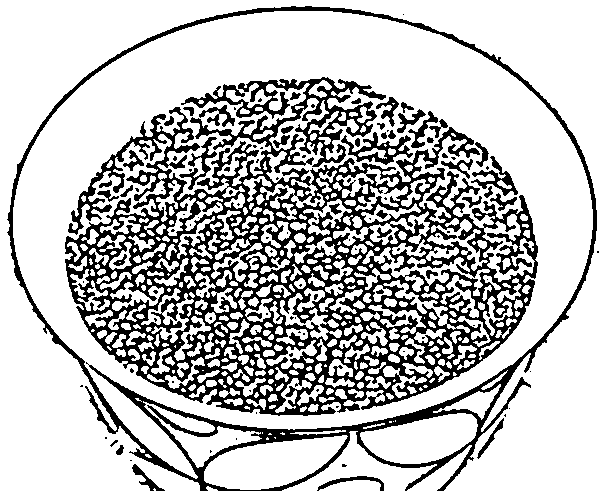 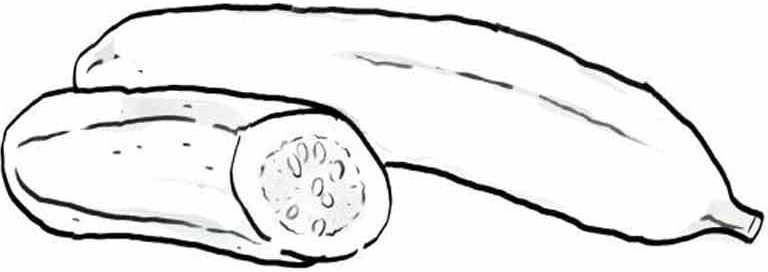 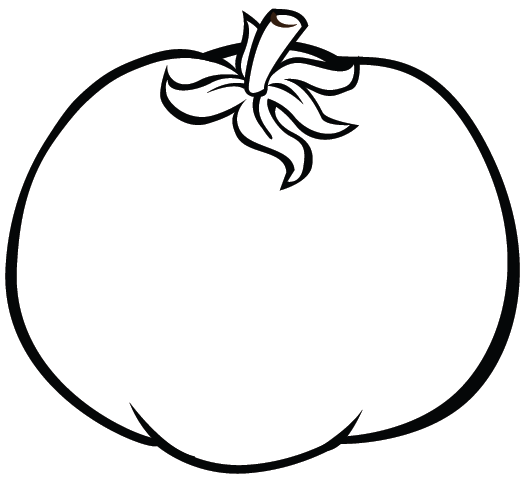 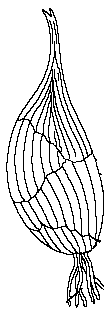 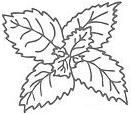 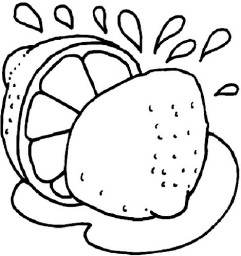 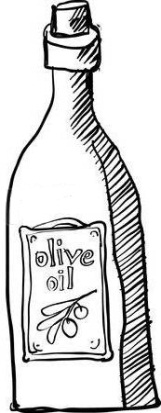 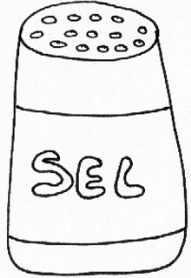 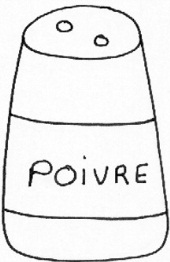 250g de quinoa½ concombre2 tomates20 feuilles de menthe1 échalotehuile d’oliveselpoivre1 jus de citronPréparation de la recette Cuire le quinoa 15mn dans l’eau bouillante puis la rincer à l’eau froide et l’égoutter.Couper les tomates en petits cubes (on peut enlever les pépins).Eplucher et couper les concombres en petits dés (enlever les graines).Hacher la menthe et l’échalote.Mélanger le tout et assaisonner avec du jus de citron, du sel, du poivre et de l’huile d’olive.